Common Cause Cooperative,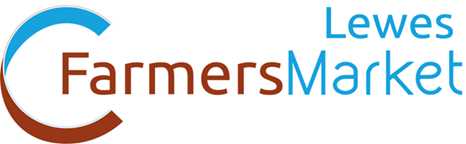       The Old Coach House,       Castle Ditch Lane, Lewes       BN7 1YJ.     						07555 902677      							lewesfarmersmarket@gmail.co.uk     							www.commoncause.org.uk     APPLICATION FORM 2019You should operate a food safety management system such as the Food Standards Agency Safer Food Better Business. If we visit your premises you will be required to have this available.Please supply a copy of your Risk Assessment DocumentPlease return this form by email to:lewesfarmersmarket@gmail.comor post to:Lewes Farmers Market,Common Cause Co-operative,The Old Coach House, Castle Ditch Lane,Lewes, East SussexBN7 1YJContact details of the person who will be running your stallYour details:      Your details:      Business nameProducers’ nameAddressPhone NumberMobile NumberNational Insurance NumberEmail WebsiteDetails of product ranges you intend to sellPlease tell us about the ingredients that you use, please name all of the ingredients and suppliers. If they are not local please tell us what is the % of the final product. Use an additional sheet if necessary.Are your premises registered with your local Environmental Health Department?Are your premises registered with your local Environmental Health Department?Are your premises registered with your local Environmental Health Department?Are your premises registered with your local Environmental Health Department?Are your premises registered with your local Environmental Health Department?YesNoIf yes, please provideName of Council Name of Council Name of Council Name of Council Date of last EHO inspectionDate of last EHO inspectionDate of last EHO inspectionDate of last EHO inspectionFood Hygiene ratingFood Hygiene ratingFood Hygiene ratingFood Hygiene ratingDate of last level 2 food training Date of last level 2 food training Date of last level 2 food training Date of last level 2 food training Are you a member of any assurance certification scheme?Are you a member of any assurance certification scheme?Are you a member of any assurance certification scheme?Are you a member of any assurance certification scheme?Are you a member of any assurance certification scheme?YesNoIf yes, please enclose copy of certificationAre you selling Alcohol?Are you selling Alcohol?Are you selling Alcohol?Are you selling Alcohol?Are you selling Alcohol?YesNoIf yes, please enclose copy of LicencePlease note: Stallholders/producers must have Public Liability Insurance cover (min. £5million) and where applicable, Product and Employee cover to attend.  Copy certificates must be enclosedPlease note: Stallholders/producers must have Public Liability Insurance cover (min. £5million) and where applicable, Product and Employee cover to attend.  Copy certificates must be enclosedName of InsurerPolicy NumberDate of ExpiryDeclarationDeclarationBy submitting this application I/we agree to the following:I/we confirm the information supplied by us is correct.I/we have read and fully agree to the Criteria and Guidelines for the Lewes Farmers Market.I/we will only sell products listed here and as agreed with the Market Manager.I/we declare that I have read & understood the Weather Policy.I will inform Common Cause of any changes in products for sale, my production methods or sourcing practiceI/we will keep my Product & Public Liability up to date.I/we understand & agree to the Common Cause 48 hour cancellation fee so that if I do not give written due notice of non-attendance I will be liable for the pitch fee.By submitting this application I/we agree to the following:I/we confirm the information supplied by us is correct.I/we have read and fully agree to the Criteria and Guidelines for the Lewes Farmers Market.I/we will only sell products listed here and as agreed with the Market Manager.I/we declare that I have read & understood the Weather Policy.I will inform Common Cause of any changes in products for sale, my production methods or sourcing practiceI/we will keep my Product & Public Liability up to date.I/we understand & agree to the Common Cause 48 hour cancellation fee so that if I do not give written due notice of non-attendance I will be liable for the pitch fee.Business NameSignedNamePositionDatePlease ensure you have included the following:
please tick or put an X in the box(es) as applicable (adding others if included)Please ensure you have included the following:
please tick or put an X in the box(es) as applicable (adding others if included)Current Public and Product Liability insurance certificate Environmental Health ScoreFood Hygiene Training CertificateOrganic certification or registration with other certification bodies Copies of any LicencesGas Safety CertificatePAT test documentationRisk AssessmentSTALL:STALL:STALL:STALL:STALL:2019 Lewes Farmers Markets you wish to attend2019 Lewes Farmers Markets you wish to attend2019 Lewes Farmers Markets you wish to attend2019 Lewes Farmers Markets you wish to attend2019 Lewes Farmers Markets you wish to attendJanuary5th 19th February2nd 16th March2nd  16th April6th20th  May4th18th June     1st  15th July7th 20st August3rd  17th September7th 21st  October5th 19th November2nd  16th December7th  21st  Name:Mobile Number:Email: